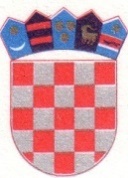 REPUBLIKA HRVATSKAKARLOVAČKA ŽUPANIJAOPĆINA NETRETIĆOPĆINSKI NAČELNIKKLASA: 406-01/21-01/15URBROJ: 2133-11-01/06-22-15Netretić, 29. rujna 2022.	Na temelju članka 28. stavak 1. Zakona o javnoj nabavi ("Narodne novine" broj 120/16), članka 2. i 3. Pravilnika o planu nabave, registru ugovora, prethodnom savjetovanju i analizi tržišta u javnoj nabavi („Narodne novine“ broj 101/17 i 144/20) te članka 42. Statuta Općine Netretić ("Glasnik Općine Netretić" broj 03/13, 02/18, 03/18, 02/20 i 02/21) Općinski načelnik Općine Netretić dana 29. rujna 2022. godine donosiVII. DOPUNEPLANA NABAVE OPĆINE NETRETIĆ ZA 2022. GODINUČlanak 1.	Plan nabave Općine Netretić za 2022. godinu dopunjuje se kako slijedi:Članak 2.	Ove dopune Plana nabave objavit će se u Elektroničkom oglasniku javne nabave, "Glasniku Općine Netretić" i na službenoj web stranici Općine Netretić www.netretic.hr.  Evidencijski broj nabavePredmet nabaveBrojčana oznaka predmeta nabave iz Jedinstvenog rječnika javne nabave (CPV)Procijenjena vrijednost nabave(kuna)Vrsta postupkaPlanira li se predmet podijeliti na grupeSklapa li se ugovor ili okvirni sporazumFinancira i se ugovor ili okvirni sporazum iz fondova EUPlanirani početak postupkaPlanirano trajanje ugovora iliokvirnog sporazumaNapomena1234567891011JN-01/22Modernizacija nerazvrstanih prometnica na području Općine Netretić45233222-1160.000,00300.000,00Postupak jednostavne nabaveNEIzmijenjena VI. izmjenom Plana JN-02/22Sanacija prilaza i pročelja mrtvačnice Prilišće45212360-730.000,00Postupak jednostavne nabaveNEJN-03/22Uređenje mrtvačnice u prostorijama DVD-a Kunići45212360-7155.000,00Postupak jednostavne nabaveNEJN-04/22Izgradnja potpornog zida na groblju Vukova Gorica45262620-3173.950,00205.000,00Postupak jednostavne nabaveNEIzmijenjena III. izmjenom PlanaJN-05/22Održavanje javne rasvjete50232100-1100.000,0072.000,00Postupak jednostavne nabaveNEIzmijenjena IV. izmjenom PlanaJN-06/22Nabava peleta09110000-386.000,0059.000,0039.000,00Postupak jednostavne nabaveNEIzmijenjena IV. izmjenom PlanaIzmijenjena V. izmjenom PlanaJN-07/22Poštanske usluge64110000-037.000,00Postupak jednostavne nabaveNEJN-08/22Geodetske usluge71355000-1120.000,00Postupak jednostavne nabaveNEJN-09/22Podjela spremnika za reciklabilni otpad60181000-025.000,00Postupak jednostavne nabaveNEDodana I. dopunom PlanaJN-10/22Održavanje programa Libusoft Cicom72000000-560.000,00Postupak jednostavne nabaveNEDodana II. dopunom PlanaMV-01/22Održavanje nerazvrstanih cesta na području Općine Netretić45233141-91.000.000,00Otvoreni postupakNEUgovorNE10/202212 mjeseciDodana VII. dopunama PlanaMV-02/22Izgradnja i opremanje dječjeg vrtića45214100-18.400.000,00Otvoreni postupakNEUgovorDA10/202212 mjeseciDodana VII. dopunama PlanaJN-11/22Usluga provođenja postupka javne nabave za izgradnju i opremanje dječjeg vrtića79418000-750.000,00Postupak jednostavne nabaveDADodana VII. dopunama PlanaJN-12/22Usluga vođenja projekta izgradnje i opremanja dječjeg vrtića72224000-150.000,00Postupak jednostavne nabaveDADodana VII. dopunama PlanaDOSTAVITI:Pročelnica Jedinstvenog upravnog odjela, ovdje,Referent za opće i administrativne poslove, ovdje,Referent za financije i proračun, ovdje,Dokumentacija, ovdje,Za objavu, ovdje,PISMOHRANA.-OPĆINSKI NAČELNIK:Marijan Peretić